О показателях результативности и эффективностиУважаемый Дмитрий Анатольевич!Инспекция государственного строительного надзора Камчатского края  (далее – Инспекция) в соответствии с постановлением Правительства камчатского края от 07.06.2018 № 234-П «Об оценке результативности и эффективности контрольно-надзорной деятельности в Камчатском крае» направляет результаты достижения показателей результативности и эффективности контрольно-надзорной деятельности при осуществлении регионального государственного строительного надзора на территории Камчатского края за I полугодие 2018 года по установленной форме.Приложение: на 10 л. в 1 экз.И.о. руководителя Инспекции-главного государственного инспекторагосударственного строительного надзора Камчатского края                                                                 Е.А. ОсиповаИсп.Галина Михайловна Ковылицкая46-77-72Приложение к письму Инспекции ГСН Камчатского края от _____________№______________ Результатыдостижения показателей результативности и эффективностиконтрольно-надзорной деятельности(за первое полугодие 2018 года)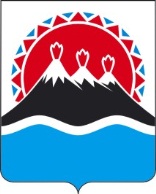 ИНСПЕКЦИЯГОСУДАРСТВЕННОГОСТРОИТЕЛЬНОГО НАДЗОРАКАМЧАТСКОГО КРАЯ(Инспекция ГСН Камчатского края)ул. Ключевская,  д. 56,Петропавловск-Камчатский, 683003Тел. (факс) (4152) 42-78-46, 42-69-26эл. почта: stroynadzor@kamgov..ru______________ № _______________           На №  36.05/2061 от 09.06.2018Министерство экономического развития и торговлиКамчатского края Министру Д.А. КОРОСТЕЛЁВУНаименование исполнительного органа государственной власти Камчатского края: Инспекция государственного строительного надзора Камчатского краяНаименование исполнительного органа государственной власти Камчатского края: Инспекция государственного строительного надзора Камчатского краяНаименование исполнительного органа государственной власти Камчатского края: Инспекция государственного строительного надзора Камчатского краяНаименование исполнительного органа государственной власти Камчатского края: Инспекция государственного строительного надзора Камчатского краяНаименование исполнительного органа государственной власти Камчатского края: Инспекция государственного строительного надзора Камчатского краяНаименование вида контрольно-надзорной деятельности: Региональный государственный строительный надзор на территории Камчатского края(№ 4100000010000153960)Наименование вида контрольно-надзорной деятельности: Региональный государственный строительный надзор на территории Камчатского края(№ 4100000010000153960)Наименование вида контрольно-надзорной деятельности: Региональный государственный строительный надзор на территории Камчатского края(№ 4100000010000153960)Наименование вида контрольно-надзорной деятельности: Региональный государственный строительный надзор на территории Камчатского края(№ 4100000010000153960)Наименование вида контрольно-надзорной деятельности: Региональный государственный строительный надзор на территории Камчатского края(№ 4100000010000153960)Негативные явления, на устранение которых направлена контрольно-надзорная деятельность:возникновение случаев причинения вреда жизни и здоровью физических лиц, имуществу физических или юридических лиц при  строительстве (реконструкции) поднадзорных объектов капитального строительства с нарушением законодательства о градостроительной деятельностиНегативные явления, на устранение которых направлена контрольно-надзорная деятельность:возникновение случаев причинения вреда жизни и здоровью физических лиц, имуществу физических или юридических лиц при  строительстве (реконструкции) поднадзорных объектов капитального строительства с нарушением законодательства о градостроительной деятельностиНегативные явления, на устранение которых направлена контрольно-надзорная деятельность:возникновение случаев причинения вреда жизни и здоровью физических лиц, имуществу физических или юридических лиц при  строительстве (реконструкции) поднадзорных объектов капитального строительства с нарушением законодательства о градостроительной деятельностиНегативные явления, на устранение которых направлена контрольно-надзорная деятельность:возникновение случаев причинения вреда жизни и здоровью физических лиц, имуществу физических или юридических лиц при  строительстве (реконструкции) поднадзорных объектов капитального строительства с нарушением законодательства о градостроительной деятельностиНегативные явления, на устранение которых направлена контрольно-надзорная деятельность:возникновение случаев причинения вреда жизни и здоровью физических лиц, имуществу физических или юридических лиц при  строительстве (реконструкции) поднадзорных объектов капитального строительства с нарушением законодательства о градостроительной деятельностиЦели контрольно-надзорной деятельности:предупреждение, выявление и пресечение допущенных застройщиком, техническим заказчиком, лицом, осуществляющим строительство или реконструкцию объектов  нарушений законодательства о градостроительной деятельности, в том числе технических регламентов и проектной документации (далее — обязательные требования), направленные на минимизацию возможных последствий причинения вреда жизни и здоровью физических лиц, имуществу физических и юридических лиц, а также окружающей средеЦели контрольно-надзорной деятельности:предупреждение, выявление и пресечение допущенных застройщиком, техническим заказчиком, лицом, осуществляющим строительство или реконструкцию объектов  нарушений законодательства о градостроительной деятельности, в том числе технических регламентов и проектной документации (далее — обязательные требования), направленные на минимизацию возможных последствий причинения вреда жизни и здоровью физических лиц, имуществу физических и юридических лиц, а также окружающей средеЦели контрольно-надзорной деятельности:предупреждение, выявление и пресечение допущенных застройщиком, техническим заказчиком, лицом, осуществляющим строительство или реконструкцию объектов  нарушений законодательства о градостроительной деятельности, в том числе технических регламентов и проектной документации (далее — обязательные требования), направленные на минимизацию возможных последствий причинения вреда жизни и здоровью физических лиц, имуществу физических и юридических лиц, а также окружающей средеЦели контрольно-надзорной деятельности:предупреждение, выявление и пресечение допущенных застройщиком, техническим заказчиком, лицом, осуществляющим строительство или реконструкцию объектов  нарушений законодательства о градостроительной деятельности, в том числе технических регламентов и проектной документации (далее — обязательные требования), направленные на минимизацию возможных последствий причинения вреда жизни и здоровью физических лиц, имуществу физических и юридических лиц, а также окружающей средеЦели контрольно-надзорной деятельности:предупреждение, выявление и пресечение допущенных застройщиком, техническим заказчиком, лицом, осуществляющим строительство или реконструкцию объектов  нарушений законодательства о градостроительной деятельности, в том числе технических регламентов и проектной документации (далее — обязательные требования), направленные на минимизацию возможных последствий причинения вреда жизни и здоровью физических лиц, имуществу физических и юридических лиц, а также окружающей средеНомер(индекс)показателяНаименование показателяПлановое значениеРезультат исполнения на отчётную датуКомментарии/причины неисполнения, прогноз на следующий годКлючевые показателиКлючевые показателиКлючевые показателиКлючевые показателиКлючевые показателиАПоказатели результативности, отражающие уровень безопасности охраняемых законом ценностей, выражающийся в минимизации причинения им вреда (ущерба)Показатели результативности, отражающие уровень безопасности охраняемых законом ценностей, выражающийся в минимизации причинения им вреда (ущерба)Показатели результативности, отражающие уровень безопасности охраняемых законом ценностей, выражающийся в минимизации причинения им вреда (ущерба)Показатели результативности, отражающие уровень безопасности охраняемых законом ценностей, выражающийся в минимизации причинения им вреда (ущерба)А.1Количество аварийных ситуаций, возникших на поднадзорных объектах, по отношению к общему количеству поднадзорных объектов0аварийные ситуации не возникалиА.2Количество проведённых проверок поднадзорных объектов по аварийным ситуациям по отношению к общему количеству проведённых проверок0Индикативные показателиИндикативные показателиИндикативные показателиИндикативные показателиИндикативные показателиБПоказатели эффективности, отражающие уровень безопасности охраняемых законом ценностей, выражающийся в минимизации причинения им вреда (ущерба), с учетом задействованных трудовых, материальных и финансовых ресурсов и административных и финансовых издержек подконтрольных субъектов, при осуществлении в отношении них контрольно-надзорных мероприятийПоказатели эффективности, отражающие уровень безопасности охраняемых законом ценностей, выражающийся в минимизации причинения им вреда (ущерба), с учетом задействованных трудовых, материальных и финансовых ресурсов и административных и финансовых издержек подконтрольных субъектов, при осуществлении в отношении них контрольно-надзорных мероприятийПоказатели эффективности, отражающие уровень безопасности охраняемых законом ценностей, выражающийся в минимизации причинения им вреда (ущерба), с учетом задействованных трудовых, материальных и финансовых ресурсов и административных и финансовых издержек подконтрольных субъектов, при осуществлении в отношении них контрольно-надзорных мероприятийПоказатели эффективности, отражающие уровень безопасности охраняемых законом ценностей, выражающийся в минимизации причинения им вреда (ущерба), с учетом задействованных трудовых, материальных и финансовых ресурсов и административных и финансовых издержек подконтрольных субъектов, при осуществлении в отношении них контрольно-надзорных мероприятийБ.1Доля устраненных нарушений обязательных требований, допущенных застройщиками или техническими заказчиками, подрядчиками при строительстве, реконструкции объектов капитального строительства.81%Дустр = Кустр/Квыявл*100%Дустр = 183/226 * 100%ВИндикативные показатели, характеризующие различные аспекты контрольно-надзорной деятельностиИндикативные показатели, характеризующие различные аспекты контрольно-надзорной деятельностиИндикативные показатели, характеризующие различные аспекты контрольно-надзорной деятельностиИндикативные показатели, характеризующие различные аспекты контрольно-надзорной деятельностиВ.1Индикативные показатели, характеризующие непосредственное состояние подконтрольной сферы, а также негативные явления, на устранение которых направлена контрольно-надзорная деятельностьИндикативные показатели, характеризующие непосредственное состояние подконтрольной сферы, а также негативные явления, на устранение которых направлена контрольно-надзорная деятельностьИндикативные показатели, характеризующие непосредственное состояние подконтрольной сферы, а также негативные явления, на устранение которых направлена контрольно-надзорная деятельностьИндикативные показатели, характеризующие непосредственное состояние подконтрольной сферы, а также негативные явления, на устранение которых направлена контрольно-надзорная деятельностьВ.1.5, В.1.6Количество жалоб, поданных на действие (бездействие) должностных лиц Инспекции при осуществлении регионального государственного строительного надзора.00жалобы не поступалиВ.1.7 Количество выданных предписаний  об устранении выявленных  нарушений обязательных требований при строительстве, реконструкции объектов капитального строительства,  в том числе в разрезе категорий риска:61данные результатов проверок, проведённых в отчётном периодеВ.1.7.1Количество выданных предписаний  об устранении выявленных  нарушений обязательных требований при строительстве, реконструкции объектов капитального строительства, отнесенных к категории высокого риска34В.1.7.2Количество выданных предписаний  об устранении выявленных  нарушений обязательных требований при строительстве, реконструкции объектов капитального строительства, отнесенных к категории значительного риска15В.1.7.3Количество выданных предписаний  об устранении выявленных  нарушений обязательных требований при строительстве, реконструкции объектов капитального строительства, отнесенных к категории умеренного риска12В.1.8Количество выявленных нарушений обязательных требований при строительстве, реконструкции объектов капитального строительства,  в том числе в разрезе категорий риска: 230данные результатов проверок, проведённых в отчётном периодеВ.1.8.1количество выявленных нарушений обязательных требований при строительстве, реконструкции объектов капитального строительства, отнесенных к категории высокого риска;98В.1.8.2количество выявленных нарушений обязательных требований при строительстве, реконструкции объектов капитального строительства, отнесенных к категории значительного риска;65В.1.8.3количество выявленных нарушений обязательных требований при строительстве, реконструкции объектов капитального строительства, отнесенных к категории умеренного риска.67В.2Индикативные показатели, характеризующие качество проводимых мероприятий в части их направленности на устранение максимального объема потенциального вреда (ущерба) охраняемым законом ценностямИндикативные показатели, характеризующие качество проводимых мероприятий в части их направленности на устранение максимального объема потенциального вреда (ущерба) охраняемым законом ценностямИндикативные показатели, характеризующие качество проводимых мероприятий в части их направленности на устранение максимального объема потенциального вреда (ущерба) охраняемым законом ценностямИндикативные показатели, характеризующие качество проводимых мероприятий в части их направленности на устранение максимального объема потенциального вреда (ущерба) охраняемым законом ценностямВ.2.1Количество проведенных проверок в отношении застройщиков или технических заказчиков, подрядчиков, допустивших нарушения обязательных требований при строительстве, реконструкции объектов капитального строительства, в результате которых причинён вред (ущерб) или была создана угроза его причинения по информации, поступившей в Инспекцию1выездная проверка согласована с прокуратурой В.2.2Количество застройщиков или технических заказчиков, подрядчиков, допустивших нарушения обязательных требований при строительстве, реконструкции объектов капитального строительства, в результате которых причинен вред (ущерб) или была создана угроза его причинения, выявленные в результате проведения проверок.0в результате проведения проверки информация о нарушении обязательных требований при строительстве объекта не подтвердиласьВ.2.3Доля застройщиков или технических заказчиков, подрядчиков, допустивших нарушения обязательных требований при строительстве, реконструкции объектов капитального строительства, в результате которых причинен вред (ущерб) или была создана угроза его причинения, выявленные в результате проведения проверок. 0В.2.4Количество застройщиков или технических заказчиков, подрядчиков, у которых были устранены нарушения обязательных требований, в результате которых причинен вред (ущерб) или была создана угроза его причинения, выявленные в результате проведения проверок объектов капитального строительства.0В.2.5Доля застройщиков или технических заказчиков, подрядчиков, у которых были устранены нарушения обязательных требований,  в результате которых причинен вред (ущерб) или была создана угроза его причинения, выявленные в результате проведения проверок объектов капитального строительства.0В.2.8Общее количество заявлений (обращений), по результатам рассмотрения которых Инспекцией не были проведены внеплановые проверки.0В.3Индикативные показатели, характеризующие параметры проведенных мероприятий Индикативные показатели, характеризующие параметры проведенных мероприятий Индикативные показатели, характеризующие параметры проведенных мероприятий Индикативные показатели, характеризующие параметры проведенных мероприятий В.3.1ПроверкиПроверкиПроверкиПроверкиВ.3.1.1.Общее количество проверок, в том числе: - документарных - выездных15248104данные результатов проверок, проведённых в отчётном периодеВ.3.1.2.Общее количество плановых проверок  не устанавливается(проверки проводятся без формирования ежегодного плана проведения плановых проверок согласно п. 1 ч. 5 ст. 54 ГрК РФ)В.3.1.3Общее количество внеплановых проверок, в том числе  по основаниям:   152В.3.1.3.1 извещение о начале строительства12В.3.1.3.2 программа проверок73В.3.1.3.3 извещение о сроках завершения работ0В.3.1.3.4 извещение об устранении нарушений19В.3.1.3.5 истечение срока исполнения требований предписания37В.3.1.3.6 извещение об аварийной ситуации0В.3.1.3.7 обращения и заявления юридических и физических лиц , информация из других источников о нарушениях обязательных требований законодательства о градостроительной деятельности, если такие нарушения создают угрозу причинения вреда либо повлекли причинение вреда1В.3.1.3.8 извещение об окончании строительства10В.3.1.3.9 приказ руководителя Инспекции в связи с поручением Президента РФ или Правительства РФ либо на основании требования прокурора0В.3.1.4Количество объектов капитального строительства, в отношении  которых были проведены проверки, в том числе в разрезе категорий риска:65В.3.1.4.1количество объектов капитального строительства, отнесенных к категории высокого риска, в отношении  которых были проведены проверки;39В.3.1.4.2количество объектов капитального строительства, отнесенных к категории значительного риска в отношении которых были проведены проверки;16В.3.1.4.3количество объектов капитального строительства, отнесенных к категории умеренного риска, в отношении которых были проведены проверки;10В.3.1.6Количество внеплановых проверок, проведенных в отношении объектов капитального строительства, в том числе в разрезе категорий риска:152В.3.1.6.1количество внеплановых проверок проведенных в отношении объектов капитального строительства, отнесенных к категории высокого риска; 99В.3.1.6.2количество внеплановых проверок проведенных в отношении объектов капитального строительства, отнесенных к категории значительного риска; 31В.3.1.6.3Количество внеплановых проверок проведенных в отношении объектов капитального строительства, отнесенных к категории умеренного риска. 22В.3.1.9Доля объектов капитального строительства, в отношении которых были проведены проверки, в том числе в разрезе категорий риска:68,4%Дс = Ср / Собщ*100%Дс = 65/95*100%В.3.1.9.1доля объектов капитального строительства, отнесенных к категории высокого риска, в отношении которых были проведены проверки;41,1%Дс = Ср в / Собщ*100%Дс = 39/95*100%В.3.1.9.2доля объектов капитального строительства, отнесенных к категории значительного риска, в отношении которых были проведены проверки;16,8%Дс = Ср.зн / Собщ*100%Дс = 16/95*100%В.3.1.9.3доля объектов капитального строительства, отнесенных к категории умеренного риска, в отношении которых были проведены проверки.10,5%Дс = Ср.ум / Собщ*100%Дс = 10/95*100%В.3.1.12Доля проверок, проведённых в отношении объектов капитального строительства двух наименее опасных категорий34,8%Дпр = (К зн+ К ум) / Кобщ* 100%Дпр= (31+22)/152*100%В.3.1.13Доля документарных проверок, проведенных в отношении объектов капитального строительства, в том числе в разрезе категорий риска:31,6%Ддок = Кдок / Кобщ*100%Ддок = 48/152 * 100%В.3.1.13.1доля документарных проверок, проведенных в отношении объектов капитального строительства, отнесенных к категории высокого риска20,4%Ддок в = Кдок в / Кобщ*100%Ддок в = 31/152 * 100%В.3.1.13.2доля документарных проверок, проведенных в отношении объектов капитального строительства, отнесенных к категории значительного риска8,6%Ддок = Кдок зн / Кобщ*100%Ддок = 13/152 * 100%В.3.1.13.3доля документарных проверок, проведенных в отношении объектов капитального строительства, отнесенных к категории умеренного риска2,6%Ддок = Кдок ум / Кобщ*100%Ддок = 4/152 * 100%В.3.1.16Доля внеплановых проверок объектов капитального строительства, проведенных по фактам нарушений обязательных требований, с которыми связано возникновение угрозы причинения вреда (ущерба) охраняемым законом ценностям, с целью предотвращения угрозы причинения такого вреда(ущерба).0,66%была проведена одна выездная проверка, согласованная с прокуратуройДвн = Квн / Кобщ  *100%Двн = 1/152*100%В.3.1.17Доля внеплановых проверок объектов капитального строительства, по результатам которых не было выявлено нарушений обязательных требований, с которыми связано причинение вреда (ущерба) охраняемым законом ценностям или  возникновение угрозы причинения вреда (ущерба) охраняемым законом ценностям0,66%нарушения обязательных требований не выявленыВ.3.1.18Доля проведенных проверок, на результаты которых поданы жалобы.0В.3.1.23Доля заявлений Инспекции, направленных в органы прокуратуры, о согласовании проведения внеплановых выездных проверок, в согласовании которых было отказано 0В.3.1.24Доля проведенных проверок, результаты которых были признаны недействительными.0В.3.1.25Количество проверок, проведенных  с нарушениями требований законодательства Российской Федерации о порядке их проведения, по результатам выявления которых к должностным лицам, осуществившим такие проверки, применены меры дисциплинарного, административного наказания.0В.3.1.26Доля проверок, проведенных  с нарушениями требований законодательства Российской Федерации о порядке их проведения, по результатам выявления которых к должностным лицам, осуществившим такие проверки, применены меры дисциплинарного административного наказания.0В.3.1.29Доля  проверок, которые не удалось провести в связи с отсутствием проверяемого лица по месту нахождения, указанному в государственных информационных ресурсах, в связи с отсутствием руководителя организации, иного уполномоченного лица, в связи с изменением статуса проверяемого лица, в связи со сменой собственника производственного объекта, в связи с прекращением осуществления проверяемой сферы деятельности.0В.3.1.30Доля выявленных при проведении проверок правонарушений, связанных с неисполнением предписаний.29%Дпред = Кпред / Кобщ * 100%Дпред = 7 / 24 *100%В.3.1.34Доля проверок, по результатам которых материалы о выявленных нарушениях переданы в уполномоченные органы для возбуждения уголовных дел.0В.3.1.35Общая сумма наложенных по итогам проверок административных штрафов.250 500 руб.В.3.1.36Общая сумма уплаченных (взысканных) административных штрафов, наложенных по итогам проверок.60 000 руб.В.3.1.37Отношение суммы взысканных административных штрафов к общей сумме наложенных административных штрафов.0,2460 000 руб. / 250 500 руб.В.3.1.38Средний размер наложенного административного штрафа.31 312,5 руб.250 500 руб. / 8В.3.1.40 Среднее число должностных лиц, задействованных в проведении одной проверки2В.3.1.41Средняя продолжительность одной проверки12 раб. дн.В.3.5Административные расследованияАдминистративные расследованияАдминистративные расследованияАдминистративные расследованияВ.3.5.1Количество вынесенных определений о проведении административного расследования.0административные расследования не проводилисьВ.3.5.2Количество административных наказаний, наложенных в результате совершения административных правонарушений, по которым были проведены административные расследования.0В.3.5.3Общая сумма наложенных административных штрафов, в результате совершения административных правонарушений, по которым были проведены административные расследования.0В.3.5.4 Доля штрафов, наложенных в результате совершения административных правонарушений, по которым были проведены административные расследования0В.3.5.5 Общая сумма уплаченных (взысканных) административных штрафов0В.3.6Производство по делам об административных правонарушенияхПроизводство по делам об административных правонарушенияхПроизводство по делам об административных правонарушенияхПроизводство по делам об административных правонарушенияхВ.3.6.1Количество протоколов об административных правонарушениях.24В.3.6.2Количество постановлений о прекращении производства по делу об административном правонарушении.5В.3.6.3Количество постановлений о назначении административных наказаний, всего:в том числе по видам наказаний:15В.3.6.3.1предупреждение;7В.3.6.3.2административный штраф;8В.3.6.3.3административное приостановление деятельности.0В.3.6.4Количество административных наказаний, по которым административный штраф был заменен предупреждением.7В.3.6.5Общая сумма наложенных штрафов по результатам рассмотрения дел об административных правонарушениях, в том числе:250 500 руб.В.3.6.5.1общая сумма наложенных штрафов по результатам рассмотрения дел об административных правонарушениях на должностных лиц;40 000 руб.В.3.6.5.2 общая сумма наложенных штрафов по результатам рассмотрения дел об административных правонарушениях на индивидуальных предпринимателей;0В.3.6.5.3общая сумма наложенных штрафов по результатам рассмотрения дел об административных правонарушениях на юридических лиц;210 000 руб.В.3.6.5.4общая сумма наложенных штрафов по результатам рассмотрения дел об административных правонарушениях на граждан.500 руб.В.3.6.6Доля штрафов, наложенных по результатам рассмотрения дел об административных правонарушениях.53,3%Дштр = Кштр / Кдел * 100%Дштр = 8 / 15 *100%В.3.6.7Общая сумма уплаченных (взысканных) штрафов.60 000 руб.В.3.6.8Отношение суммы взысканных штрафов к общей сумме наложенных административных штрафов.0,2460 000 руб. / 250 500 руб.В.3.6.9Средний размер наложенного штрафа, в том числе:31 312,5 руб.250 500 / 8В.3.6.9.1средний размер наложенного штрафа на должностных лиц;20 000 руб.(20 000+20 000)/2В.3.6.9.2Средний размер наложенного штрафа на:индивидуальных предпринимателей;0В.3.6.9.3Средний размер наложенного штрафа юридических лиц;42 000 руб.(50 000*4+10 000)/5В.3.6.9.4средний размер наложенного штрафа граждан.500 руб.В.3.7 Деятельность по выдаче разрешительных документов (разрешений, лицензий), рассмотрение заявлений (обращений)   Деятельность по выдаче разрешительных документов (разрешений, лицензий), рассмотрение заявлений (обращений)   Деятельность по выдаче разрешительных документов (разрешений, лицензий), рассмотрение заявлений (обращений)   Деятельность по выдаче разрешительных документов (разрешений, лицензий), рассмотрение заявлений (обращений)  В.3.7.1 Количество рассмотренных обращений о выдаче заключения о соответствии построенного, реконструированного объекта установленным требованиям10В.3.7.2 Количество выданных заключенийо соответствии построенного, реконструированного объекта установленным требованиям7В.3.7.3Количество выданных решений об отказе в выдаче заключений о соответствии построенного, реконструированного объекта установленным требованиям2В.3.7.4 Количество выданных предписанийпо результатам проверок, проведённых  на основании извещения об окончании строительства, реконструкции объекта капитального строительства4В.3.7.5 Количество выявленных нарушенийпо результатам проверок, проведённых  на основании извещения об окончании строительства, реконструкции объекта капитального строительства57В.3.8Мероприятия, направленные на профилактику нарушений обязательных требований, включая предостережения о недопустимости нарушения обязательных требованийМероприятия, направленные на профилактику нарушений обязательных требований, включая предостережения о недопустимости нарушения обязательных требованийМероприятия, направленные на профилактику нарушений обязательных требований, включая предостережения о недопустимости нарушения обязательных требованийМероприятия, направленные на профилактику нарушений обязательных требований, включая предостережения о недопустимости нарушения обязательных требованийВ.3.8.1Количество проведенных профилактических мероприятий, включая предостережения о недопустимости нарушений обязательных требований.4В.3.8.2Количество субъектов, в отношении которых проведены профилактические мероприятия,включая предостережения о недопустимости нарушений обязательных требований.2В.3.8.3Доля субъектов, в отношении которых были проведены профилактические мероприятия, включая предостережения о недопустимости нарушений обязательных требований.В.4Индикативные показатели, характеризующие объем задействованных трудовых, материальных и финансовых ресурсов Индикативные показатели, характеризующие объем задействованных трудовых, материальных и финансовых ресурсов Индикативные показатели, характеризующие объем задействованных трудовых, материальных и финансовых ресурсов Индикативные показатели, характеризующие объем задействованных трудовых, материальных и финансовых ресурсов В.4.1Объем финансовых средств, выделяемых в отчетном периоде из краевого бюджета на выполнение функций Инспекции по осуществлению регионального государственного строительного надзора, в том числе на фонд оплаты труда, с учетом начислений, командировочных расходов, накладных расходов, прочих расходов16 616,0 тыс. руб.В.4.2Количество штатных единиц  Инспекции18В.4.3Количество штатных единиц Инспекции, в должностные обязанности которых входит исполнение государственной функции по осуществлению регионального государственного строительного надзора.12В.4.3.1Количество штатных единиц Инспекции, уполномоченных на осуществления регионального государственного строительного надзора, прошедших в течении последних 3 лет программы переобучения или повышения квалификации.11В.4.3.2Доля должностных лиц Инспекции, уполномоченных на осуществление регионального государственного строительного надзора, прошедших в течении последних 3 лет программы переобучения или повышения квалификации.91,7%Ддл = 11/12 * 100%